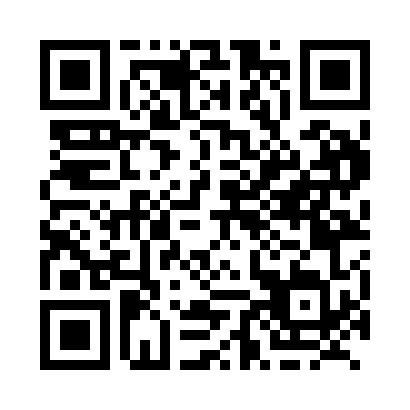 Prayer times for Chantler, Ontario, CanadaWed 1 May 2024 - Fri 31 May 2024High Latitude Method: Angle Based RulePrayer Calculation Method: Islamic Society of North AmericaAsar Calculation Method: HanafiPrayer times provided by https://www.salahtimes.comDateDayFajrSunriseDhuhrAsrMaghribIsha1Wed4:416:101:146:138:199:492Thu4:396:091:146:138:209:513Fri4:376:081:146:148:219:524Sat4:356:061:146:158:229:545Sun4:336:051:146:158:249:556Mon4:326:041:146:168:259:577Tue4:306:021:146:178:269:588Wed4:286:011:146:178:2710:009Thu4:276:001:146:188:2810:0210Fri4:255:591:146:198:2910:0311Sat4:235:581:146:198:3010:0512Sun4:225:571:146:208:3110:0613Mon4:205:561:146:208:3210:0814Tue4:195:541:146:218:3310:0915Wed4:175:531:146:228:3410:1116Thu4:165:521:146:228:3510:1217Fri4:145:511:146:238:3710:1418Sat4:135:511:146:238:3810:1619Sun4:115:501:146:248:3910:1720Mon4:105:491:146:258:4010:1821Tue4:095:481:146:258:4110:2022Wed4:075:471:146:268:4110:2123Thu4:065:461:146:268:4210:2324Fri4:055:451:146:278:4310:2425Sat4:045:451:146:278:4410:2626Sun4:035:441:146:288:4510:2727Mon4:025:431:156:298:4610:2828Tue4:015:431:156:298:4710:2929Wed4:005:421:156:308:4810:3130Thu3:595:421:156:308:4910:3231Fri3:585:411:156:318:4910:33